PREDSEDA NÁRODNEJ RADY SLOVENSKEJ REPUBLIKYČíslo: CRD-3612/2011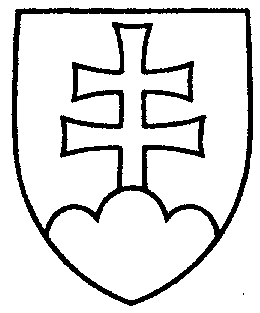 502ROZHODNUTIEPREDSEDU NÁRODNEJ RADY SLOVENSKEJ REPUBLIKYz 22. septembra 2011o návrhu pridelenia vládneho návrhu zákona na prerokovanie výborom Národnej rady Slovenskej republiky	N a v r h u j e m	Národnej rade Slovenskej republiky p r i d e l i ť	vládny návrh zákona, ktorým sa dopĺňa zákon č. 235/1998 Z. z. o príspevku pri narodení dieťaťa, o príspevku rodičom, ktorým sa súčasne narodili tri deti alebo viac detí alebo ktorým sa v priebehu dvoch rokov opakovane narodili dvojčatá a ktorým sa menia ďalšie zákony v znení neskorších predpisov a ktorým sa menia a dopĺňajú niektoré zákony (tlač 500), doručený 22. septembra 2011	na prerokovanie	Ústavnoprávnemu výboru Národnej rady Slovenskej republiky a	Výboru Národnej rady Slovenskej republiky pre sociálne veci; u r č i ť 	 1. k návrhu zákona ako gestorský Výbor Národnej rady Slovenskej republiky 
pre sociálne veci, 	 2. lehotu na prerokovanie návrhu zákona v druhom čítaní vo výboroch 
do 30 dní  a v gestorskom výbore do 32 dní od prerokovania návrhu zákona v Národnej rade Slovenskej republiky v prvom čítaní.Richard   S u l í k   v. r.